Les pièces de la maisonFlashcards et wordcards 9 mots ou expressions 3 structures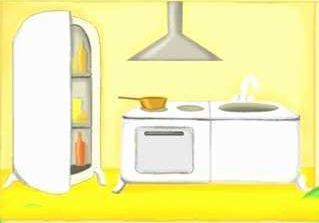 O	othe kitchen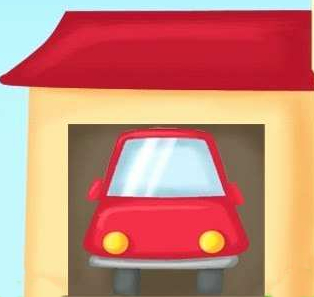 O	othe garage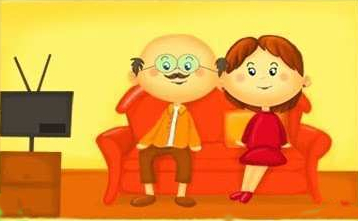 O	o othe living room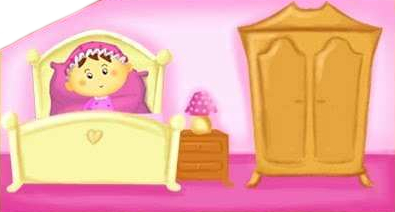 O	othe bedroom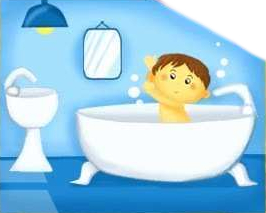 O	othe bathroom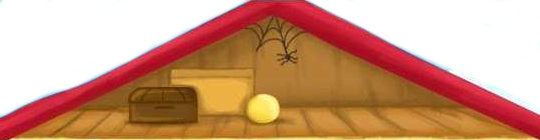 O	othe attic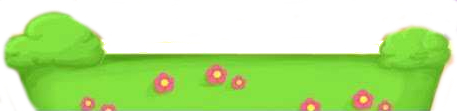 O	othe garden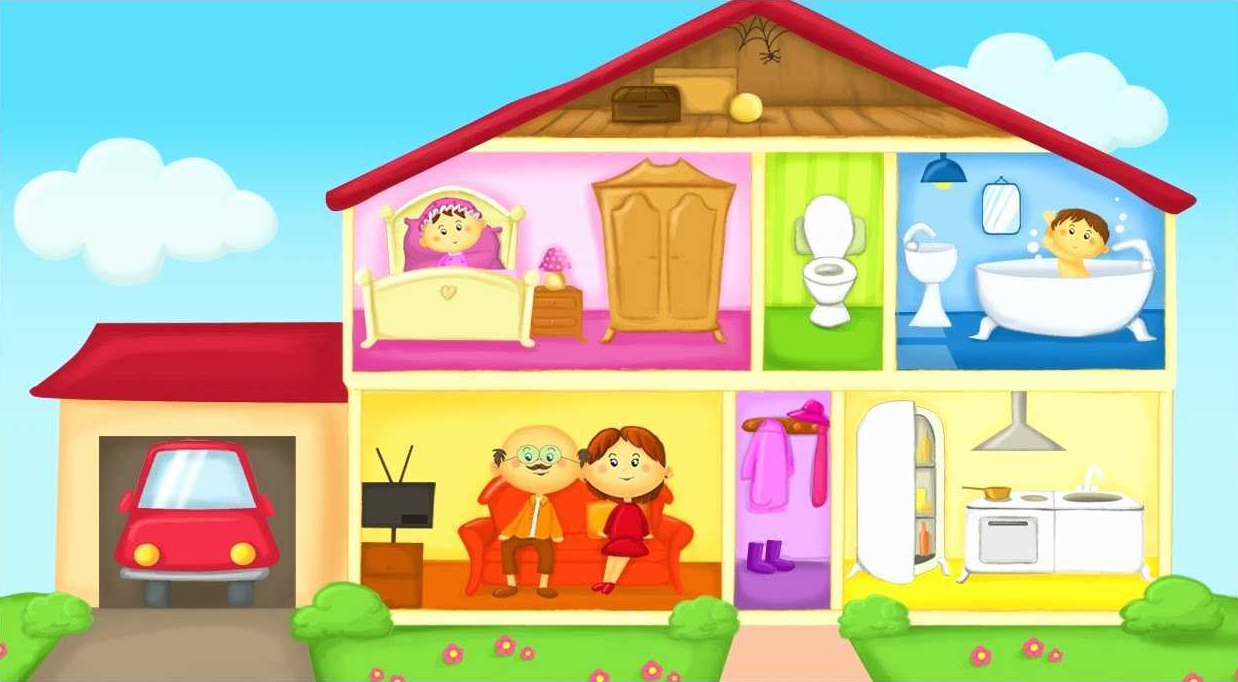 Othe house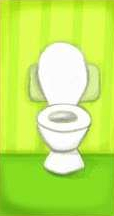 O	otoilet			?									?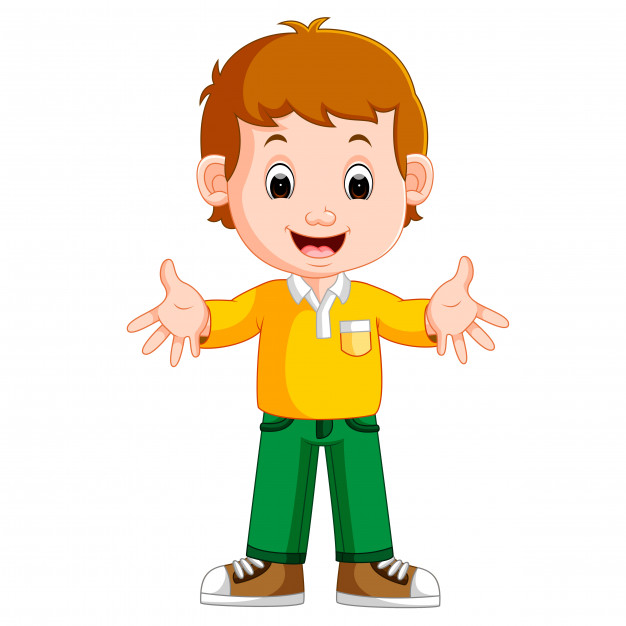 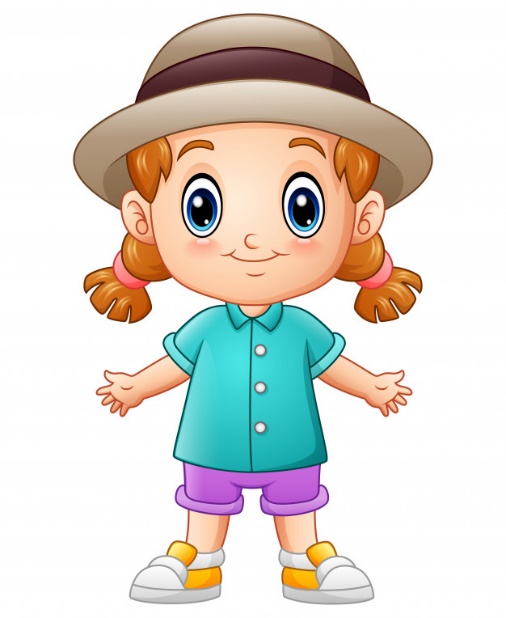 	?									?Where is ... ?He is in the...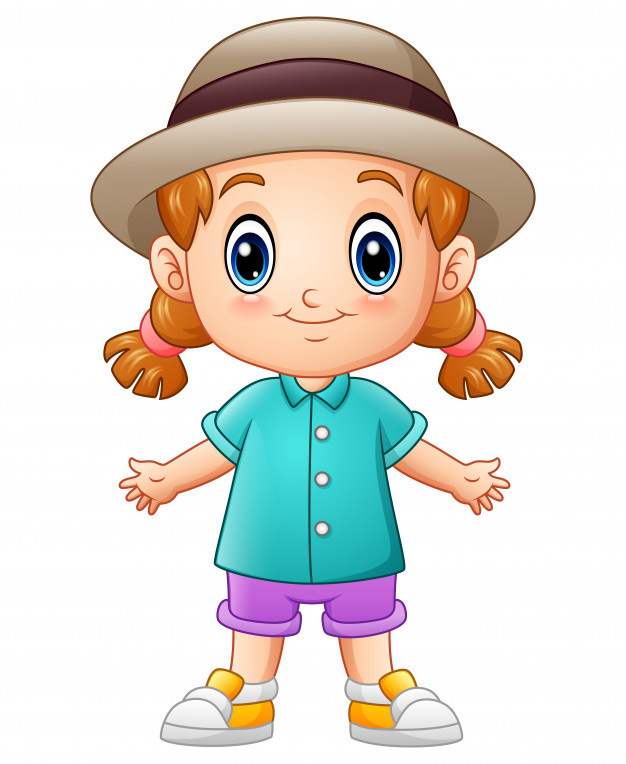 She is in the...